Измерения и их погрешности   Измерение – нахождение значения физической величины опытным путём с помощью средств измерений.   Прямое измерение – определение значения физической величины непосредственно средствами измерения. (массу с помощью весов, время - секундомером)   Косвенное измерение – определение значения физической величины по формуле, связывающей её с другими физическими величинами, определяемыми прямыми измерениями. (объём тела по его линейным размерам)   Точность измерений характеризуется их погрешностями.  Абсолютной погрешность измерения ΔХ – разность между найденным на опыте Хизм и истинным Хист значением физической величины.ΔХ = Хизм  - Хист ,Хизм – приближенное значение физической величины, т. е значение, полученное путём прямых или косвенных измерений. ΔиХ – абсолютная инструментальная погрешность, определяемая конструкцией прибора (погрешность средств измерения).ΔоХ – абсолютная погрешность отсчёта (получающаяся от недостаточно точного отсчёта показаний средств измерения), она равна половине цены деления; при измерении времени – цене деления секундомера или часов.   Максимальная абсолютная погрешность прямых измерений складывается из абсолютной инструментальной погрешности и абсолютной погрешности отсчёта при отсутствии других погрешностей: ΔХ = ΔиХ + ΔоХ   Абсолютную погрешность измерения обычно округляют до одной – двух значащих цифр (ΔХ≈0,17 ≈ 0,2); численное значение результата измерений округляют так, чтобы его последняя цифра оказалась в том же разряде, что и цифра погрешности (Х = 10,333 ≈ 10,3).   Если нужно округлить до десятых, а последующая цифра (сотое значение) 5 или больше, то к цифре, стоящей после запятой,  прибавляем 1. Пример: 3, 45 ≈ 3,5;   4,236 ≈ 4,24;  3,01 ≈ 3,0.Относительная погрешность измерения физической величины ε – отношение абсолютной погрешности к значению измеряемой величиныИзмерения и их погрешности   Измерение – нахождение значения физической величины опытным путём с помощью средств измерений.   Прямое измерение – определение значения физической величины непосредственно средствами измерения. (массу с помощью весов, время - секундомером)   Косвенное измерение – определение значения физической величины по формуле, связывающей её с другими физическими величинами, определяемыми прямыми измерениями. (объём тела по его линейным размерам)   Точность измерений характеризуется их погрешностями.  Абсолютной погрешность измерения ΔХ – разность между найденным на опыте Хизм и истинным Хист значением физической величины.ΔХ = Хизм  - Хист ,Хизм – приближенное значение физической величины, т. е значение, полученное путём прямых или косвенных измерений. ΔиХ – абсолютная инструментальная погрешность, определяемая конструкцией прибора (погрешность средств измерения).ΔоХ – абсолютная погрешность отсчёта (получающаяся от недостаточно точного отсчёта показаний средств измерения), она равна половине цены деления; при измерении времени – цене деления секундомера или часов.   Максимальная абсолютная погрешность прямых измерений складывается из абсолютной инструментальной погрешности и абсолютной погрешности отсчёта при отсутствии других погрешностей: ΔХ = ΔиХ + ΔоХ   Абсолютную погрешность измерения обычно округляют до одной – двух значащих цифр (ΔХ≈0,17 ≈ 0,2); численное значение результата измерений округляют так, чтобы его последняя цифра оказалась в том же разряде, что и цифра погрешности (Х = 10,333 ≈ 10,3).   Если нужно округлить до десятых, а последующая цифра (сотое значение) 5 или больше, то к цифре, стоящей после запятой,  прибавляем 1. Пример: 3, 45 ≈ 3,5;   4,236 ≈ 4,24;  3,01 ≈ 3,0.Относительная погрешность измерения физической величины ε – отношение абсолютной погрешности к значению измеряемой величиныε = (ΔХ/Хизм) *100%Относительная погрешность косвенных измерений определяется по формулам, показанным в таблице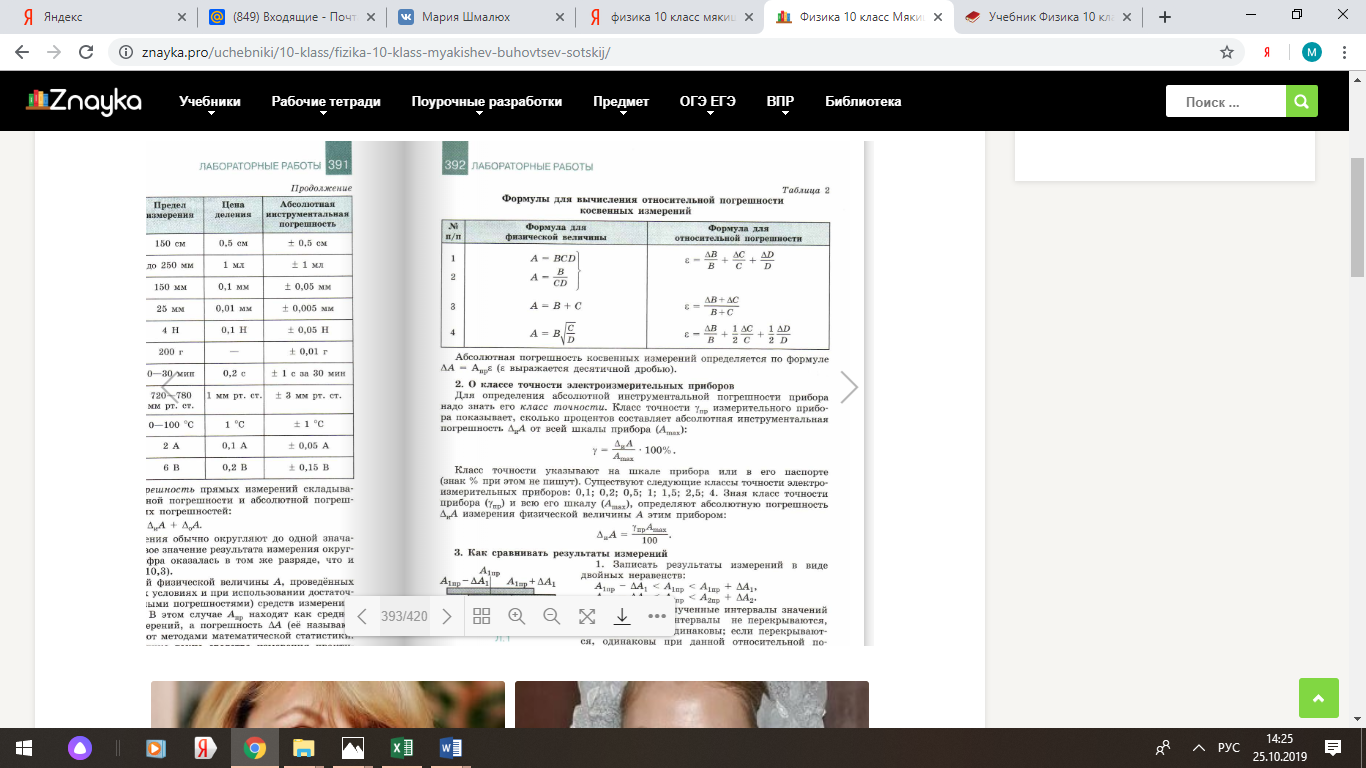 Пример. Определить площадь страницы блокнота:Погрешность измерения Δа = 1,5 мм = 0,15 сма = (5,00 ± 0,15) смb = (3,00 ± 0,15) смSmax = (a+Δa)·(b+Δb) = 5,15·3,15 = 16,22 (см2)Smin = (a - Δa)·(b-Δb) = 4,85·2,85 = 13,82  (см2)S = a·b = 5,00 · 3,00 = 15,00 (см2)Smax = S +ΔS (1)Smin = S – ΔS (2)– (2) =>      Smax – Smin = 2ΔS   =>   ΔS = (Smax – Smin)/2ΔS = (16,22 – 13,82)/2 = 2,4/2 = 1,20 (см2)Ответ: S = (15,00 ± 1,20) см2.Отн. погрешность εа = Δа/а · 100% = 0,15:5·100% = 3,00%; εb = Δb/b · 100% = 0,15:3·100% = 5,00%;Общая относительная погрешность складывается: εобщ = εа + εb = 3,00 + 5,00 = 8,00%  А так же абсолютная погрешность косвенных измерений определяется по формуле ΔХ = Хизмε. (ε выражается десятичной дробью)      ΔS = S ‧ ε / 100%ΔS =15,00 · 0,08 = 1,20 (см2)   Последняя цифра записи результата измерения должна быть того же разряда, что и у погрешности. Ответ: S = (15,00 ± 1,20) см2.ε = (ΔХ/Хизм) *100%Относительная погрешность косвенных измерений определяется по формулам, показанным в таблицеПример. Определить площадь страницы блокнота:Погрешность линейки Δа = 1,5 мм = 0,15 сма = (5,00 ± 0,15) смb = (3,00 ± 0,15) смSmax = (a+Δa)·(b+Δb) = 5,15·3,15 = 16,22 (см2)Smin = (a - Δa)·(b-Δb) = 4,85·2,85 = 13,82  (см2)S = a·b = 5,00 · 3,00 = 15,00 (см2)Smax = S +ΔS (1)Smin = S – ΔS (2)– (2) =>     Smax – Smin = 2ΔS     =>     ΔS = (Smax – Smin)/2ΔS = (16,22 – 13,82)/2 = 2,40/2 = 1,20 (см2)Ответ: S = (15,00 ± 1,20) см2.Отн. погрешность εа = Δа/а · 100% = 0,15:5·100% = 3,00%; εb = Δb/b · 100% = 0,15:3·100% = 5,00%;Общая относительная погрешность складывается: εобщ = εа + εb = 3, 00 + 5,00 = 8,00%  А так же абсолютная погрешность косвенных измерений определяется по формуле ΔХ = Хизмε. (ε выражается десятичной дробью)      ΔS = S ‧ ε / 100%ΔS =15,00 · 0,08 = 1,20 (см2)   Последняя цифра записи результата измерения должна быть того же разряда, что и у погрешности. Ответ: S = (15,00 ± 1,20) см2.